Publicado en España el 11/05/2022 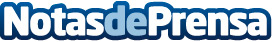 Profesionales de la cultura y el deporte apoyan la encefalomielitis miálgica y la sensibilidad química múltipleEl 12 de mayo se celebra el día mundial del Síndrome de Fatiga Crónica/ Encefalomielitis Miálgica y el de la Sensibilidad Química Múltiple. Por este motivo, la RED de asociaciones SFC-SQM, ha pedido apoyo a profesionales de la televisión, radio, cine, teatro, música, deporte, periodismo, humor, magia, etc. que en esa fecha colgarán un video en sus redes sociales apoyando a los pacientes que sufren estas complejas y graves enfermedades, a los médicos que los tratan, a los investigadores y a sus cuidadoresDatos de contacto:Isabel Calvoredsfcsqm@gmail.com606 834 320Nota de prensa publicada en: https://www.notasdeprensa.es/profesionales-de-la-cultura-y-el-deporte Categorias: Nacional Medicina Sociedad Televisión y Radio Solidaridad y cooperación http://www.notasdeprensa.es